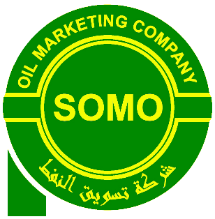 إستمارة تسجيل الشركاتمعلومات عامة عن الشركةعناوين الشركةملاحظة: يرجى إدراج كافة المعلومات والعناوين لفروع الشركة في حال إمتلاكها اكثر من فرع داخل او خارج العراق. معلومات التواصل مع الشركةنموذج توقيع وختممعلومات المصرف الخاص بالشركةالوثائق الثبوتيةيرجى تقديم الوثاق الثبوتية المشار اليها ادناه مع استمارة التسجيل للشركة المتقدمة، علماً انه سيهمل الطلب في حال عدم توفر اي وثيقة من الوثائق المطلوبة ولاي سبب كان.يرفق مع الوثائق الثبوتية طلب مطبوع على نموذج رسمي للشركة موقع ومختوم من قبل الرئيس التنفيذي للشركة الام او الرئيس التنفيذي لفرع الشركة الاقليمي او الموظف المخول بالتوقيع رسمياً على ان يرافق الطلب ما يثبت صحة ذلك (الهيكل التنظيمي، قرار تعيين الرئيس التنفيذي للشركة او الفرع او وكالة رسيمة او تخويل رسمي ... الخ).على الشركة المتقدمة إرسال وثائقها الثبوتية على البريد الالكتروني التالي:info@somooil.gov.iq تعهدنحن شركة ............................................................ نتعهد بصحة ودقة كافة المعلومات المقدمة في هذه الإستمارة والوثائق المرفقة وفي حال كون المعلومات غير صحيحة او مضلة لشركة تسويق النفط يعتبر الطلب مرفوضاً وتتحمل الشركة المتقدمة كافة التبعات القانونية والمالية المترتبة على ذلك.ملاحظة: يكون توقيع الإستمارة من قبل الرئيس التنفيذي للشركة الام أو الرئيس التنفيذي لفرع الشركة الاقليمي أو الموظف المخول بالتوقيع رسميا على ان يرافق الطلب ما يثبت صحة ذلك. الإسم:الوصف الوظيفي:التأريخ:التوقيع								ختم الشركةإسم الشركة الرسمي1تأريخ تسجيل الشر كة2رقم تسجيل الشركة3محل تسجيل الشركة4الرقم الضريبي للشركة5مجال عمل الشركة6إجازة ممارسة المهنة7عنوان مقر الشركة الرئيسيعنوان مقر الشركة الرئيسيصندوق بريد الشركةالرمز البريديالبلدالمدينةعنوان فرع الشركةصندوق بريد الشركةالرمز البريديالبلدالمدينةعنوان الفرع الثاني للشركةعنوان الفرع الثاني للشركةصندوق بريد الشركةالرمز البريديالبلدالمدينةالموقع الألكتروني للشركةمعلومات عامة عن الشركةمعلومات عامة عن الشركةمعلومات عامة عن الشركةمعلومات عامة عن الشركةمعلومات عامة عن الشركةمعلومات عامة عن الشركةرقم الهاتفرقم الفاكسالبريد الألكتروني معلومات إضافية للتواصلمعلومات إضافية للتواصلمعلومات إضافية للتواصلمعلومات إضافية للتواصلمعلومات إضافية للتواصلمعلومات إضافية للتواصلالجهةالجهةالإسمرقم الموبايلرقم الموبايلالبريد الألكترونيمدير المفوض الشركةمدير المفوض الشركةمدير قسم العقودمدير قسم العقودمدير القسم الماليمدير القسم الماليمدير قسم الشحنمدير قسم الشحنالجهةالتوقيعالختم مدير المفوض الشركةمدير قسم العقودمدير القسم الماليمدير قسم الشحنمحامي الشركةالمحاسب القانونيمعلومات عن المصرف الرئيسي للشركةمعلومات عن المصرف الرئيسي للشركةمعلومات عن المصرف الرئيسي للشركةمعلومات عن المصرف الرئيسي للشركةمعلومات عن المصرف الرئيسي للشركةمعلومات عن المصرف الرئيسي للشركةمعلومات عن المصرف الرئيسي للشركةمعلومات عن المصرف الرئيسي للشركةمعلومات عن المصرف الرئيسي للشركةمعلومات عن المصرف الرئيسي للشركةمعلومات عن المصرف الرئيسي للشركةمعلومات عن المصرف الرئيسي للشركةمعلومات عن المصرف الرئيسي للشركةمعلومات عن المصرف الرئيسي للشركةمعلومات عن المصرف الرئيسي للشركةمعلومات عن المصرف الرئيسي للشركةمعلومات عن المصرف الرئيسي للشركةمعلومات عن المصرف الرئيسي للشركةمعلومات عن المصرف الرئيسي للشركةمعلومات عن المصرف الرئيسي للشركةمعلومات عن المصرف الرئيسي للشركةمعلومات عن المصرف الرئيسي للشركةمعلومات عن المصرف الرئيسي للشركةمعلومات عن المصرف الرئيسي للشركةمعلومات عن المصرف الرئيسي للشركةمعلومات عن المصرف الرئيسي للشركةمعلومات عن المصرف الرئيسي للشركةمعلومات عن المصرف الرئيسي للشركةمعلومات عن المصرف الرئيسي للشركةمعلومات عن المصرف الرئيسي للشركةمعلومات عن المصرف الرئيسي للشركةمعلومات عن المصرف الرئيسي للشركةمعلومات عن المصرف الرئيسي للشركةمعلومات عن المصرف الرئيسي للشركةمعلومات عن المصرف الرئيسي للشركةمعلومات عن المصرف الرئيسي للشركةمعلومات عن المصرف الرئيسي للشركةمعلومات عن المصرف الرئيسي للشركةمعلومات عن المصرف الرئيسي للشركةمعلومات عن المصرف الرئيسي للشركةمعلومات عن المصرف الرئيسي للشركةمعلومات عن المصرف الرئيسي للشركةمعلومات عن المصرف الرئيسي للشركةمعلومات عن المصرف الرئيسي للشركةمعلومات عن المصرف الرئيسي للشركةمعلومات عن المصرف الرئيسي للشركةمعلومات عن المصرف الرئيسي للشركةمعلومات عن المصرف الرئيسي للشركةمعلومات عن المصرف الرئيسي للشركةمعلومات عن المصرف الرئيسي للشركةمعلومات عن المصرف الرئيسي للشركةمعلومات عن المصرف الرئيسي للشركةمعلومات عن المصرف الرئيسي للشركةمعلومات عن المصرف الرئيسي للشركةمعلومات عن المصرف الرئيسي للشركةمعلومات عن المصرف الرئيسي للشركةمعلومات عن المصرف الرئيسي للشركةمعلومات عن المصرف الرئيسي للشركةمعلومات عن المصرف الرئيسي للشركةمعلومات عن المصرف الرئيسي للشركةمعلومات عن المصرف الرئيسي للشركةمعلومات عن المصرف الرئيسي للشركةمعلومات عن المصرف الرئيسي للشركةمعلومات عن المصرف الرئيسي للشركةمعلومات عن المصرف الرئيسي للشركةمعلومات عن المصرف الرئيسي للشركةمعلومات عن المصرف الرئيسي للشركةمعلومات عن المصرف الرئيسي للشركةمعلومات عن المصرف الرئيسي للشركةمعلومات عن المصرف الرئيسي للشركةمعلومات عن المصرف الرئيسي للشركةمعلومات عن المصرف الرئيسي للشركةمعلومات عن المصرف الرئيسي للشركةمعلومات عن المصرف الرئيسي للشركةمعلومات عن المصرف الرئيسي للشركةمعلومات عن المصرف الرئيسي للشركةمعلومات عن المصرف الرئيسي للشركةمعلومات عن المصرف الرئيسي للشركةمعلومات عن المصرف الرئيسي للشركةمعلومات عن المصرف الرئيسي للشركةمعلومات عن المصرف الرئيسي للشركةمعلومات عن المصرف الرئيسي للشركةمعلومات عن المصرف الرئيسي للشركةمعلومات عن المصرف الرئيسي للشركةمعلومات عن المصرف الرئيسي للشركةمعلومات عن المصرف الرئيسي للشركةمعلومات عن المصرف الرئيسي للشركةمعلومات عن المصرف الرئيسي للشركةمعلومات عن المصرف الرئيسي للشركةمعلومات عن المصرف الرئيسي للشركةمعلومات عن المصرف الرئيسي للشركةمعلومات عن المصرف الرئيسي للشركةمعلومات عن المصرف الرئيسي للشركةمعلومات عن المصرف الرئيسي للشركةمعلومات عن المصرف الرئيسي للشركةمعلومات عن المصرف الرئيسي للشركةإسم المصرفإسم المصرفإسم المصرفإسم المصرفإسم المصرفالموقع الألكتروني للمصرفالموقع الألكتروني للمصرفالموقع الألكتروني للمصرفالموقع الألكتروني للمصرفالموقع الألكتروني للمصرفالبريد الألكترونيالبريد الألكترونيالبريد الألكترونيالبريد الألكترونيالبريد الألكترونيالبريد الألكترونيالبريد الألكترونيالبريد الألكترونيالبريد الألكترونيالبريد الألكترونيالبريد الألكترونيالبريد الألكترونيالبريد الألكترونيالبريد الألكترونيالبريد الألكترونيالبريد الألكترونيالبريد الألكترونيالبريد الألكترونيالبريد الألكترونيرقم هاتف المصرفرقم هاتف المصرفرقم هاتف المصرفرقم هاتف المصرفرقم هاتف المصرفالمدينةالمدينةالمدينةالمدينةالمدينةالمدينةالمدينةالمدينةالمدينةالبلدالبلدالبلدالبلدالبلدالبلدالبلدالبلدالبلدالبلدالبلدعنوان المصرفعنوان المصرفعنوان المصرفعنوان المصرفعنوان المصرفالرمز البريدي للمصرفالرمز البريدي للمصرفالرمز البريدي للمصرفالرمز البريدي للمصرفالرمز البريدي للمصرفالرمز البريدي للمصرفالرمز البريدي للمصرفالرمز البريدي للمصرفالرمز البريدي للمصرفالرمز البريدي للمصرفالرمز البريدي للمصرفالرمز البريدي للمصرفالرمز البريدي للمصرفالرمز البريدي للمصرفالرمز البريدي للمصرفالرمز البريدي للمصرفالرمز البريدي للمصرفالرمز البريدي للمصرفالرمز البريدي للمصرفالرمز البريدي للمصرفالرمز البريدي للمصرفالرمز البريدي للمصرفالرمز البريدي للمصرفالرمز البريدي للمصرفالرمز البريدي للمصرفصندوق بريد المصرفصندوق بريد المصرفصندوق بريد المصرفصندوق بريد المصرفصندوق بريد المصرفنوع العملةنوع العملةنوع العملةنوع العملةنوع العملةنوع العملةنوع العملةنوع العملةنوع العملةنوع العملةنوع العملةنوع الحسابنوع الحسابنوع الحسابنوع الحسابنوع الحسابرقم الحسابرقم الحسابرقم الحسابرقم الحسابرقم الحسابرقم ال IBANرقم ال Swift Codeرقم ال Swift Codeرقم ال Swift Codeرقم ال Swift Codeمعلومات عن المصرف الثانوي للشركة (إن وجد)معلومات عن المصرف الثانوي للشركة (إن وجد)معلومات عن المصرف الثانوي للشركة (إن وجد)معلومات عن المصرف الثانوي للشركة (إن وجد)معلومات عن المصرف الثانوي للشركة (إن وجد)معلومات عن المصرف الثانوي للشركة (إن وجد)معلومات عن المصرف الثانوي للشركة (إن وجد)معلومات عن المصرف الثانوي للشركة (إن وجد)معلومات عن المصرف الثانوي للشركة (إن وجد)معلومات عن المصرف الثانوي للشركة (إن وجد)معلومات عن المصرف الثانوي للشركة (إن وجد)معلومات عن المصرف الثانوي للشركة (إن وجد)معلومات عن المصرف الثانوي للشركة (إن وجد)معلومات عن المصرف الثانوي للشركة (إن وجد)معلومات عن المصرف الثانوي للشركة (إن وجد)معلومات عن المصرف الثانوي للشركة (إن وجد)معلومات عن المصرف الثانوي للشركة (إن وجد)معلومات عن المصرف الثانوي للشركة (إن وجد)معلومات عن المصرف الثانوي للشركة (إن وجد)معلومات عن المصرف الثانوي للشركة (إن وجد)معلومات عن المصرف الثانوي للشركة (إن وجد)معلومات عن المصرف الثانوي للشركة (إن وجد)معلومات عن المصرف الثانوي للشركة (إن وجد)معلومات عن المصرف الثانوي للشركة (إن وجد)معلومات عن المصرف الثانوي للشركة (إن وجد)معلومات عن المصرف الثانوي للشركة (إن وجد)معلومات عن المصرف الثانوي للشركة (إن وجد)معلومات عن المصرف الثانوي للشركة (إن وجد)معلومات عن المصرف الثانوي للشركة (إن وجد)معلومات عن المصرف الثانوي للشركة (إن وجد)معلومات عن المصرف الثانوي للشركة (إن وجد)معلومات عن المصرف الثانوي للشركة (إن وجد)معلومات عن المصرف الثانوي للشركة (إن وجد)معلومات عن المصرف الثانوي للشركة (إن وجد)معلومات عن المصرف الثانوي للشركة (إن وجد)معلومات عن المصرف الثانوي للشركة (إن وجد)معلومات عن المصرف الثانوي للشركة (إن وجد)معلومات عن المصرف الثانوي للشركة (إن وجد)معلومات عن المصرف الثانوي للشركة (إن وجد)معلومات عن المصرف الثانوي للشركة (إن وجد)معلومات عن المصرف الثانوي للشركة (إن وجد)معلومات عن المصرف الثانوي للشركة (إن وجد)معلومات عن المصرف الثانوي للشركة (إن وجد)معلومات عن المصرف الثانوي للشركة (إن وجد)معلومات عن المصرف الثانوي للشركة (إن وجد)معلومات عن المصرف الثانوي للشركة (إن وجد)معلومات عن المصرف الثانوي للشركة (إن وجد)معلومات عن المصرف الثانوي للشركة (إن وجد)معلومات عن المصرف الثانوي للشركة (إن وجد)معلومات عن المصرف الثانوي للشركة (إن وجد)معلومات عن المصرف الثانوي للشركة (إن وجد)معلومات عن المصرف الثانوي للشركة (إن وجد)معلومات عن المصرف الثانوي للشركة (إن وجد)معلومات عن المصرف الثانوي للشركة (إن وجد)معلومات عن المصرف الثانوي للشركة (إن وجد)معلومات عن المصرف الثانوي للشركة (إن وجد)معلومات عن المصرف الثانوي للشركة (إن وجد)معلومات عن المصرف الثانوي للشركة (إن وجد)معلومات عن المصرف الثانوي للشركة (إن وجد)معلومات عن المصرف الثانوي للشركة (إن وجد)معلومات عن المصرف الثانوي للشركة (إن وجد)معلومات عن المصرف الثانوي للشركة (إن وجد)معلومات عن المصرف الثانوي للشركة (إن وجد)معلومات عن المصرف الثانوي للشركة (إن وجد)معلومات عن المصرف الثانوي للشركة (إن وجد)معلومات عن المصرف الثانوي للشركة (إن وجد)معلومات عن المصرف الثانوي للشركة (إن وجد)معلومات عن المصرف الثانوي للشركة (إن وجد)معلومات عن المصرف الثانوي للشركة (إن وجد)معلومات عن المصرف الثانوي للشركة (إن وجد)معلومات عن المصرف الثانوي للشركة (إن وجد)معلومات عن المصرف الثانوي للشركة (إن وجد)معلومات عن المصرف الثانوي للشركة (إن وجد)معلومات عن المصرف الثانوي للشركة (إن وجد)معلومات عن المصرف الثانوي للشركة (إن وجد)معلومات عن المصرف الثانوي للشركة (إن وجد)معلومات عن المصرف الثانوي للشركة (إن وجد)معلومات عن المصرف الثانوي للشركة (إن وجد)معلومات عن المصرف الثانوي للشركة (إن وجد)معلومات عن المصرف الثانوي للشركة (إن وجد)معلومات عن المصرف الثانوي للشركة (إن وجد)معلومات عن المصرف الثانوي للشركة (إن وجد)معلومات عن المصرف الثانوي للشركة (إن وجد)معلومات عن المصرف الثانوي للشركة (إن وجد)معلومات عن المصرف الثانوي للشركة (إن وجد)معلومات عن المصرف الثانوي للشركة (إن وجد)معلومات عن المصرف الثانوي للشركة (إن وجد)معلومات عن المصرف الثانوي للشركة (إن وجد)معلومات عن المصرف الثانوي للشركة (إن وجد)معلومات عن المصرف الثانوي للشركة (إن وجد)معلومات عن المصرف الثانوي للشركة (إن وجد)معلومات عن المصرف الثانوي للشركة (إن وجد)معلومات عن المصرف الثانوي للشركة (إن وجد)معلومات عن المصرف الثانوي للشركة (إن وجد)معلومات عن المصرف الثانوي للشركة (إن وجد)معلومات عن المصرف الثانوي للشركة (إن وجد)اسم المصرفاسم المصرفاسم المصرفاسم المصرفالموقع الألكتروني للمصرفالموقع الألكتروني للمصرفالموقع الألكتروني للمصرفالموقع الألكتروني للمصرفالبريد الألكترونيالبريد الألكترونيالبريد الألكترونيالبريد الألكترونيالبريد الألكترونيالبريد الألكترونيالبريد الألكترونيالبريد الألكترونيالبريد الألكترونيالبريد الألكترونيالبريد الألكترونيالبريد الألكترونيالبريد الألكترونيالبريد الألكترونيالبريد الألكترونيالبريد الألكترونيالبريد الألكترونيالبريد الألكترونيالبريد الألكترونيالبريد الألكترونيرقم هاتف المصرفرقم هاتف المصرفرقم هاتف المصرفرقم هاتف المصرفالمدينةالمدينةالمدينةالمدينةالمدينةالمدينةالمدينةالمدينةالمدينةالبلدالبلدالبلدالبلدالبلدالبلدالبلدالبلدالبلدعنوان المصرفعنوان المصرفعنوان المصرفعنوان المصرفالرمز البريدي للمصرفالرمز البريدي للمصرفالرمز البريدي للمصرفالرمز البريدي للمصرفالرمز البريدي للمصرفالرمز البريدي للمصرفالرمز البريدي للمصرفالرمز البريدي للمصرفالرمز البريدي للمصرفالرمز البريدي للمصرفالرمز البريدي للمصرفالرمز البريدي للمصرفالرمز البريدي للمصرفالرمز البريدي للمصرفالرمز البريدي للمصرفالرمز البريدي للمصرفالرمز البريدي للمصرفالرمز البريدي للمصرفالرمز البريدي للمصرفالرمز البريدي للمصرفالرمز البريدي للمصرفالرمز البريدي للمصرفالرمز البريدي للمصرفالرمز البريدي للمصرفالرمز البريدي للمصرفالرمز البريدي للمصرفالرمز البريدي للمصرفصندوق بريد المصرفصندوق بريد المصرفصندوق بريد المصرفصندوق بريد المصرفنوع العملةنوع العملةنوع العملةنوع العملةنوع العملةنوع العملةنوع العملةنوع العملةنوع العملةنوع العملةنوع العملةنوع الحسابنوع الحسابنوع الحسابنوع الحسابرقم الحسابرقم الحسابرقم الحسابرقم الحسابرقم ال IBANرقم ال Swift Codeرقم ال Swift Codeرقم ال Swift Codeرقم ال Swift Codeرقم ال Swift Codeتفاصيلهانوع الوثيقةالرقمعلى الشركة المتقدمة تقديم شهادة تاسيس الشركة ورقم التسجيل على ان تكون الشهادة مصادق عليها من الجهات المخولة في بلد التسجيل. وثيقة التسجيل1على الشركة المتقدمة تقديم كشف بالموقف المالي للحسابات الختامية لأعمالها وتقرير نتائج الأعمال المنجزة لأخر ثلاث سنوات او أكثر على ان يكون الكشف موقعا ومختوما ومصادق عليه من قبل جهة تدقيق رصينة ومعتمدة لدى شركة تسويق النفط.وثيقة كشف مالي2على الشركة المتقدمة تقديم ما يثبت حسن أداء الشركة في مجال القطاع النفطي صادرة من شركتين على اقل تقدير اللتان تم التعامل معهما سابقا لأحدث الأعمال المنجزة.رسائل توصية3على الشركة تقديم وثيقة موضحا فيها ان رأس مال الشركة لا يقل عن (2,000,000,000) ملياري دينار عراقي وأن تكون متوافقة مع الحسابات الختامية للشركة للسنوات الثلاث الأخيرة. راس مال الشركة4تقديم وثيقة إثبات لرصيد الحساب المصرفي للشركة المتقدمة على أن لايقل عن (25) مليار دينار عراقي أو ما يعادله بالعملة الأجنبية وان تكون الوثيقة صادرة من مصرف معتمد لدى البنك المركزي العراقي تتضمن (إسم المصرف والدولة حيث وجود المصرف ورقم الهاتف والعنوان البريدي لمراسلات المصرف والبريد الألكتروني المعتمد للمراسلات) وكذلك إسم مالك الحساب ورقم الحساب المصرفي الدولي   IBANورقم الحساب ونوع العملة المودعة بالحساب وتقييم سمعة الشركة الراغبة بالتعامل ، وتكون الرسالة نافذة لمدة لا تقل عن ثلاث أشهر.رصيد الحساب المصرفي5